Attachment 1 – Ashcroft Lift Station Utility Locate Map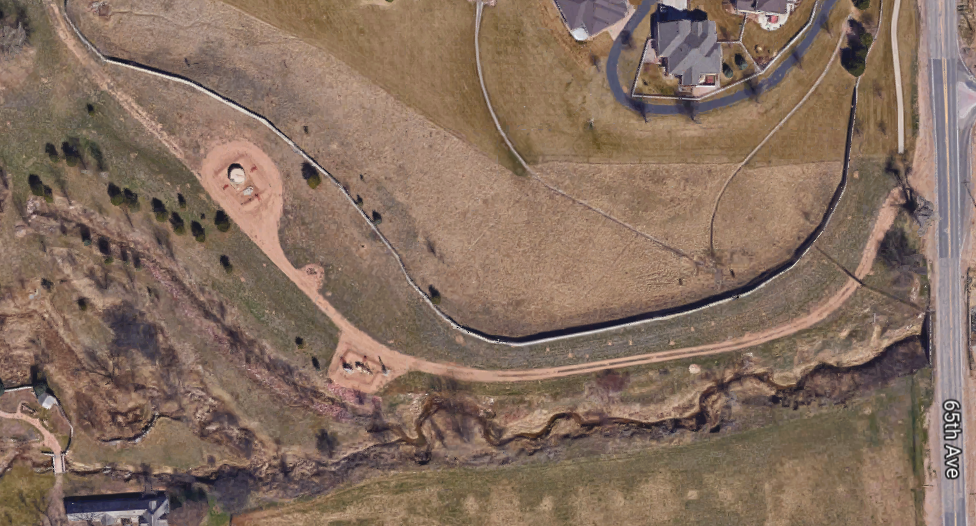 Approximate Site Location: 40.379932, -104.784940	Required Utility Locate Area